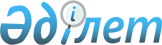 Об утверждении Правил и сроков представления плана мероприятий по улучшению финансового положения и его одобрения уполномоченным органом, а также требований к его содержаниюПостановление Правления Национального Банка Республики Казахстан от 29 октября 2018 года № 250. Зарегистрировано в Министерстве юстиции Республики Казахстан 7 декабря 2018 года № 17883.
      Примечание РЦПИ!
Вводится в действие с 01.01.2019 
      В соответствии с Законом Республики Казахстан от 31 августа 1995 года "О банках и банковской деятельности в Республике Казахстан" Правление Национального Банка Республики Казахстан ПОСТАНОВЛЯЕТ:
      1. Утвердить прилагаемые Правила и сроки представления плана мероприятий по улучшению финансового положения и его одобрения уполномоченным органом, а также требования к его содержанию.
      2. Департаменту надзора за банками (Кизатов О.Т.) в установленном законодательством Республики Казахстан порядке обеспечить:
      1) совместно с Юридическим департаментом (Сарсенова Н.В.) государственную регистрацию настоящего постановления в Министерстве юстиции Республики Казахстан;
      2) в течение десяти календарных дней со дня государственной регистрации настоящего постановления его направление на казахском и русском языках в Республиканское государственное предприятие на праве хозяйственного ведения "Республиканский центр правовой информации" для официального опубликования и включения в Эталонный контрольный банк нормативных правовых актов Республики Казахстан;
      3) размещение настоящего постановления на официальном интернет-ресурсе Национального Банка Республики Казахстан после его официального опубликования;
      4) в течение десяти рабочих дней после государственной регистрации настоящего постановления представление в Юридический департамент сведений об исполнении мероприятий, предусмотренных подпунктами 2), 3) настоящего пункта и пунктом 3 настоящего постановления.
      3. Управлению по защите прав потребителей финансовых услуг и внешних коммуникаций (Терентьев А.Л.) обеспечить в течение десяти календарных дней после государственной регистрации настоящего постановления направление его копии на официальное опубликование в периодические печатные издания.
      4. Контроль за исполнением настоящего постановления возложить на заместителя Председателя Национального Банка Республики Казахстан Смолякова О.А.
      5. Настоящее постановление вводится в действие с 1 января 2019 года и подлежит официальному опубликованию. Правила и сроки представления плана мероприятий по улучшению финансового положения и его одобрения уполномоченным органом, а также требования к его содержанию Глава 1. Общие положения
      1. Настоящие Правила и сроки представления плана мероприятий по улучшению финансового положения и его одобрения уполномоченным органом, а также требования к его содержанию разработаны в соответствии с Законом Республики Казахстан от 31 августа 1995 года "О банках и банковской деятельности в Республике Казахстан" (далее – Закон о банках) и устанавливают порядок и сроки представления плана мероприятий по улучшению финансового положения банка, филиала банка-нерезидента, отнесенного к категории банков, филиалов банков-нерезидентов Республики Казахстан с неустойчивым финансовым положением, создающим угрозу интересам его депозиторов и кредиторов и (или) угрозу стабильности финансовой системы (далее – банк), и его одобрения уполномоченным органом по регулированию, контролю и надзору финансового рынка и финансовых организаций (далее – уполномоченный орган), а также требования к его содержанию.
      Сноска. Пункт 1 - в редакции постановления Правления Агентства РК по регулированию и развитию финансового рынка от 17.02.2021 № 34 (вводится в действие по истечении десяти календарных дней после дня его первого официального опубликования).


      2. Основанием представления банком в уполномоченный орган плана мероприятий по улучшению финансового положения (далее – план мероприятий) является решение уполномоченного органа об отнесении банка к категории банков с неустойчивым финансовым положением, создающим угрозу интересам его депозиторов и кредиторов и (или) угрозу стабильности финансовой системы (далее – решение уполномоченного органа). Глава 2. Порядок и сроки предоставления плана мероприятий и его одобрения уполномоченным органом
      3. Банк в срок, не превышающий 10 (десяти) рабочих дней с даты поступления решения уполномоченного органа в банк, представляет план мероприятий для его одобрения уполномоченным органом.
      4. План мероприятий содержит следующую информацию:
      1) меры по улучшению финансового состояния банка с указанием количественных и качественных параметров, которые планируется достичь по итогам каждого отчетного периода плана мероприятий;
      2) порядок и сроки реализации мер, предусмотренных планом мероприятий (с указанием сроков исполнения и сроков предоставления промежуточных отчетов об исполнении по каждому пункту плана мероприятий);
      3) фамилия, имя, отчество (при наличии) ответственных должностных лиц за исполнение плана мероприятий по каждому его пункту;
      4) предполагаемые финансовые результаты от проводимых мероприятий по улучшению финансового состояния банка;
      5) принимаемые банком ограничения в деятельности, в том числе предусмотренные пунктом 3 статьи 61-6 Закона о банках;
      6) иная информация по требованию уполномоченного органа.
      5. Меры по улучшению финансового состояния банка в зависимости от признаков неустойчивого финансового положения включают в себя комплекс мероприятий, способствующих повышению эффективности управления банком, снижению кредитного риска и расходов банка, привлечению средств, минимизации оттока средств, а также иные мероприятия, улучшающие финансовое состояние банка.
      Требование по принятию мер по улучшению финансового состояния банка, минимизации рисков посредством приведения его деятельности в соответствие с законодательством Республики Казахстан и требованиями уполномоченного органа распространяется на банк, его крупных участников, банковский холдинг, банк-нерезидент Республики Казахстан.
      Сноска. Пункт 5 с изменением, внесенным постановлением Правления Агентства РК по регулированию и развитию финансового рынка от 17.02.2021 № 34 (вводится в действие по истечении десяти календарных дней после дня его первого официального опубликования).


      6. Уполномоченный орган рассматривает план мероприятий, представленный банком, и направляет результаты его рассмотрения банку в срок, не превышающий 10 (десяти) рабочих дней с даты поступления плана мероприятий в уполномоченный орган.
      Уполномоченный орган в письменной форме одобряет или не одобряет план мероприятий, представленный банком.
      В случае несогласия уполномоченного органа с планом мероприятий уполномоченный орган и банк проводят совместные обсуждения с целью доработки плана мероприятий. Банк дорабатывает план мероприятий для устранения замечаний уполномоченного органа или в случае несогласия с такими замечаниями предоставляет свои обоснования.
      При этом срок для одобрения уполномоченным органом плана мероприятий не превышает 30 (тридцати) рабочих дней с даты принятия решения уполномоченного органа.
					© 2012. РГП на ПХВ «Институт законодательства и правовой информации Республики Казахстан» Министерства юстиции Республики Казахстан
				
      Председатель Национального Банка 

Д. Акишев
Утверждены
постановлением Правления
Национального Банка
Республики Казахстан
от 29 октября 2018 года № 250